KONSOLIDĒTA VERSIJAPielikumsDobeles novada domes 2022. gada 30. jūnijalēmumam Nr.284/11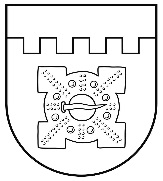 LATVIJAS REPUBLIKADOBELES NOVADA DOMEBrīvības iela 17, Dobele, Dobeles novads, LV-3701Tālr. 63707269, 63700137, 63720940, e-pasts dome@dobele.lvAPSTIPRINĀTSar Dobeles novada domes2022. gada 30. jūnijalēmumu Nr.284/11Grozījumi: 2023. gada 30. marta lēmums Nr.109/5 “Par nolikuma “Grozījumi nolikumā “Auces Mūzikas un mākslas skolas nolikums”” apstiprināšanu.AUCES MŪZIKAS UN MĀKSLAS SKOLASDobelēIzdots saskaņā ar Izglītības likuma 22. panta pirmo daļu,Profesionālās izglītības likuma 15. panta pirmo daļuI. Vispārīgie jautājumiAuces Mūzikas un mākslas skola (turpmāk – iestāde) ir Dobeles novada pašvaldības  (turpmāk – dibinātājs) dibināta mūzikas un mākslas profesionālās ievirzes izglītības iestāde.Iestādes darbības tiesiskais pamats ir Izglītības likums, Profesionālās izglītības likums, citi normatīvie akti, kā arī iestādes dibinātāja un Dobeles novada Izglītības pārvaldes izdotie tiesību akti, un šis .Iestāde ir pastarpinātas pārvaldes iestāde, kas atrodas Dobeles novada Izglītības pārvaldes pakļautībā.Iestādei ir zīmogs ar Dobeles novada ģerboņa attēlu un pilnu izglītības iestādes un dibinātāja nosaukumu, kuru lieto arī uz Iestādes izdotajiem dokumentiem, kas apliecina profesionālās ievirzes izglītības iegūšanu.Iestāde lieto Dobeles novada Izglītības pārvaldes apstiprinātu noteikta parauga veidlapu.Iestādes adrese: Miera iela 29a, Auce, Dobeles novads, LV – 3708. Dibinātāja juridiskais statuss – pašvaldība (atvasināta publiska persona). Dibinātāja juridiskā adrese: Brīvības iela 17, Dobele, Dobeles novads, LV-3701.Iestādes izglītības programmu īstenošanas vietu adreses:  8.1. Miera iela 29, Auce, Dobeles novads, LV-3708;  8.2. Miera iela 29a, Auce, Dobeles novads, LV-3708;  8.3. Jelgavas iela 27, Bēne, Bēnes pagasts, Dobeles novads, LV-3711. (Ar grozījumiem, kas izdarīti ar Dobeles novada domes 30.03.2023. lēmumu, kas stājas spēkā 30.03.2023.)II. Iestādes darbības mērķis, pamatvirziens un uzdevumiIestādes darbības mērķi:nodrošināt sistematizētu zināšanu un prasmju apguvi, veicinot vērtīborientācijas veidošanos mūzikā un mākslā līdztekus pamatizglītības vai vidējās izglītības pakāpei, kas dod iespēju sagatavoties profesionālās izglītības ieguvei izraudzītajā virzienā;veidot izglītības vidi, organizēt un īstenot izglītību, kas nodrošinātu profesionālās ievirzes mūzikas un mākslas izglītības programmās noteikto mērķu sasniegšanu.Iestādes darbības pamatvirziens ir izglītojoša, kultūras un audzinoša darbība.Iestādes uzdevumi ir:īstenot profesionālās ievirzes mūzikas un mākslas izglītības programmas, nodrošinot iespēju iegūt profesionālās ievirzes izglītības pamatzināšanas un prasmes mūzikā un mākslā;sekmēt mākslinieciskās darbības pieredzi un attīstīt jaunrades spējas, radot atbilstošus priekšnosacījumus izglītojamo radošai izaugsmei;veidot drošu izglītības vidi, organizēt un īstenot izglītības procesu, kas nodrošinātu profesionālās ievirzes mūzikas un mākslas izglītības programmas noteikto mērķu sasniegšanu;sekmēt pozitīvas, sociāli aktīvas un atbildīgas attieksmes veidošanos izglītojamajam pašam pret sevi, sabiedrību, apkārtējo vidi un Latvijas valsti;racionāli un efektīvi izmantot izglītībai atvēlētos finanšu, materiālos un personāla resursus;sadarboties ar izglītojamo vecākiem un likumiskajiem pārstāvjiem (turpmāk tekstā – vecākiem), lai nodrošinātu izglītības programmu apguvi;nodrošināt iespējas izglītojamo personības veidošanai, interešu, spēju un talantu izkopšanai, pašizglītībai, profesijas izvēlei, lietderīgai brīvā laika un atpūtas organizācijai, sekmējot izglītojamo spēju un talantu attīstību, pašapziņas veidošanos, izziņas darbības un zinātkāres attīstību;aktualizēt Izglītības iestāžu reģistrā norādāmo informāciju atbilstoši Ministru kabineta noteikumiem par Valsts izglītības informācijas sistēmas saturu, uzturēšanas un aktualizācijas kārtību, kā arī nodrošināt pašnovērtējuma ziņojuma aktualizāciju un tā pieejamību iestādes vai Dobeles novada Izglītības pārvaldes tīmekļvietnē;pildīt citus normatīvajos aktos paredzētos izglītības iestādes uzdevumus.III. Iestādē īstenojamās izglītības programmasIestāde īsteno profesionālās ievirzes mākslas un mūzikas izglītības programmas.Iestāde var īstenot valsts un darba devēju, kā arī personības izaugsmes interesēm atbilstošas pieaugušo neformālās izglītības programmas un personas individuālajām izglītības vajadzībām un vēlmēm atbilstošas interešu izglītības programmas, kas saskaņotas ar Dobeles novada Izglītības pārvaldi, kā arī tālākizglītības un citas izglītības programmas atbilstoši normatīvajos aktos noteiktajam. IV. Izglītības procesa organizācijaIzglītības procesa organizāciju iestādē nosaka Izglītības likums, Profesionālās izglītības likums, citi ārējie normatīvie akti, šis , iestādes Darba kārtības noteikumi, Iekšējās kārtības noteikumi un citi iestādes iekšējie normatīvie akti kā arī citi iestādes vadītāja (turpmāk – iestādes direktors) izdotie tiesību akti un lēmumi.Izglītības process iestādē ietver izglītības programmu īstenošanu, izglītojamo audzināšanu un metodisko darbu.Izglītojamo uzņemšana iestādē, pārcelšana nākamajā klasē un atskaitīšana no iestādes notiek saskaņā ar iestādes iekšējiem normatīvajiem aktiem, kas saskaņoti ar Dobeles novada Izglītības pārvaldi, ievērojot Profesionālās izglītības likumā un citos normatīvajos aktos noteiktās prasības.Iestāde drīkst noteikt iestājpārbaudījumus izglītojamo uzņemšanai iestādē, ievērojot šādu kārtību:uzņemšanai mākslas izglītības programmā pārbauda izglītojamā atbilstību izglītības programmas uzsākšanai, tas ir, pārbauda māksliniecisko uztveri – ritma, krāsu, proporciju izjūtu;uzņemšanai mūzikas izglītības programmās pārbauda izglītojamā atbilstību izglītības programmas uzsākšanai, tas ir, pārbauda:muzikālās dotības – muzikālo dzirdi, ritma izjūtu un muzikālo atmiņu;vispārējo fizisko attīstību.Profesionālās ievirzes izglītības programmu īstenošana ietver teorētiskās un praktiskās mācības, kā arī radošo darbību.Mācību darba organizācijas pamatforma ir mācību stunda / nodarbība, tās ilgums – 40 minūtes. Izglītības programmas tiek īstenotas saskaņā ar izglītības programmā noteikto.Profesionālās ievirzes izglītības ieguves ilgumu un izglītības saturu nosaka attiecīgā izglītības programma. Mācību slodzes ilgumu profesionālās ievirzes izglītības programmā nosaka Profesionālās izglītības likums.Iestāde nosaka vienotu izglītojamo sasniegumu vērtēšanas kārtību, ievērojot Profesionālās izglītības likumā un citos normatīvajos aktos noteiktās prasības. Iestādes struktūru un mācību tehniskos līdzekļus nodrošina, ievērojot izglītības programmu saturu un īstenošanas specifiku.Pēc profesionālās ievirzes izglītības programmas apguves izglītojamie saņem apliecību par profesionālās ievirzes izglītības ieguvi Ministru kabineta noteiktajā kārtībā.V. Pedagogu un citu darbinieku tiesības un pienākumiIestādi vada direktors, kuru ieceļ amatā un atbrīvo no tā dibinātājs normatīvajos aktos noteiktajā kārtībā. Darba līgumu ar direktoru slēdz Dobeles novada Izglītības pārvalde.Direktora tiesības, pienākumi un atbildība noteikta Izglītības likumā, Profesionālās izglītības likumā, Bērnu tiesību aizsardzības likumā, Fizisko personu datu apstrādes likumā, Darba likumā un citos normatīvajos aktos. Direktora tiesības, pienākumus un atbildību precizē darba  un amata apraksts.Direktors vada iestādes attīstības plānošanu un ir tieši atbildīgs par profesionālās ievirzes izglītības programmu īstenošanu. Direktors savu pilnvaru ietvaros lemj par iestādes intelektuālo, finanšu un materiālo līdzekļu izlietošanu.Paraksta tiesības uz iestādes dokumentiem darbam ar valsts pārvaldes institūcijām, dibinātāja institūcijām un struktūrvienībām, fiziskām un juridiskām personām ir iestādes direktoram un tā pienākumu izpildītājam.Iestādes direktoram ir pakļauti visi iestādes darbinieki. Iestādes pedagogus un citus darbiniekus darbā pieņem un atbrīvo direktors normatīvajos aktos noteiktā kārtībā. Direktors ir tiesīgs deleģēt pedagogiem un citiem iestādes darbiniekiem konkrētu uzdevumu veikšanu. Iestādes pedagogu tiesības, pienākumi un atbildība noteikta Izglītības likumā, Profesionālās izglītības likumā, Bērnu tiesību aizsardzības likumā, Fizisko personu datu apstrādes likumā, Darba likumā un citos normatīvajos aktos. Pedagoga tiesības, pienākumus un atbildību precizē darba  un amata apraksts.Iestādes citu darbinieku tiesības, pienākumi un atbildība noteikta Darba likumā, Bērnu tiesību aizsardzības likumā un citos normatīvajos aktos. Iestādes citu darbinieku tiesības, pienākumus un atbildību precizē darba  un amata apraksts. VI. Izglītojamo tiesības un pienākumiIzglītojamo tiesības, pienākumi un atbildība noteikta Izglītības likumā, Bērnu tiesību aizsardzības likumā, citos ārējos normatīvajos aktos un iestādes iekšējos normatīvajos aktos.Izglītojamais ir atbildīgs par savu rīcību iestādē atbilstoši normatīvajos aktos noteiktajam.VII. Iestādes pašpārvaldes izveidošanas kārtība, tās kompetenceDirektors sadarbībā ar Dobeles novada Izglītības pārvaldi izveido iestādes organizatorisko struktūru.Direktoram ir pienākums nodrošināt izglītības iestādes padomes izveidošanu un darbību. Iestādes padomes kompetenci nosaka Izglītības likums.Lai risinātu jautājumus, kas saistīti ar izglītojamo interesēm iestādē un līdzdarbotos  iestādes darba organizēšanā un mācību procesa pilnveidē, iestādes padome ir tiesīga veidot interešu grupas un institūcijas, tajās iesaistot iestādes izglītojamos un viņu vecākus. Minēto institūciju un interešu grupu darbību nosaka iestādes padomes apstiprināts reglaments.Izglītības programmās noteikto prasību īstenošanas kvalitātes nodrošināšanai mācību priekšmetu pedagogi var tikt apvienoti metodiskajās komisijās. Metodiskās komisijas darbojas saskaņā ar šo nolikumu un iestādes iekšējiem normatīvajiem aktiem, to darbu koordinē iestādes direktors un iestādes direktora vietnieki vai izglītības metodiķi.VIII. Iestādes pedagoģiskās padomes izveidošanas kārtība un kompetenceIestādes pedagoģiskās padomes izveidošanas kārtību, darbību un kompetenci nosaka Vispārējās izglītības likums un citi normatīvie akti.Pedagoģisko padomi vada direktors.IX. Iestādes iekšējo normatīvo aktu pieņemšanas kārtība un iestāde, kurai privātpersona, iesniedzot attiecīgu iesniegumu, var apstrīdēt iestādes izdotu administratīvo aktu vai faktisko rīcībuIestāde saskaņā ar Izglītības likumā, Vispārējās izglītības likumā un citos normatīvajos aktos, kā arī iestādes nolikumā noteikto patstāvīgi izstrādā un izdod iestādes iekšējos normatīvos aktus.Iestādes izdotu administratīvo aktu vai faktisko rīcību privātpersona var apstrīdēt, iesniedzot attiecīgu iesniegumu Dobeles novada Izglītības pārvaldei, Brīvības iela 15, Dobele, Dobeles novads, LV-3701, vai sūtot uz e pasta adresi:  izglitiba@dobele.lv .X. Iestādes saimnieciskā darbībaIestāde ir patstāvīga finanšu, saimnieciskajā un citā darbībā saskaņā ar Izglītības likumā un citos normatīvajos aktos, kā arī iestādes nolikumā noteikto.Atbilstoši normatīvajos aktos noteiktajam direktors, saskaņā ar Dobeles novada pašvaldības un Dobeles novada Izglītības pārvaldes noteikto kārtību, ir tiesīgs slēgt ar juridiskām un fiziskām personām līgumus par dažādu iestādei nepieciešamo darbu veikšanu un citiem pakalpojumiem (veikt civiltiesiskus darījumus par dažādu iestādei nepieciešamo darbu veikšanu, piegādi un citiem pakalpojumiem (piemēram telpu nomu u.c.), ja tas netraucē izglītības programmu īstenošanai.Iestādes saimnieciskās darbības ietvaros tiek veikta iestādes telpu un teritorijas apsaimniekošana. XI. Iestādes finansēšanas avoti un kārtībaIestādes finansēšanas avotus un kārtību nosaka Izglītības likums, Vispārējās izglītības likums un citi normatīvie akti.Finanšu līdzekļu izmantošanas kārtību, ievērojot ārējos normatīvajos aktos noteikto, nosaka iestādes direktors, saskaņojot ar Dobeles novada Izglītības pārvaldi, pašvaldības noteiktā kārtībā.XII. Iestādes reorganizācijas un likvidācijas kārtībaIestādi reorganizē vai likvidē dibinātājs normatīvajos aktos noteiktajā kārtībā, paziņojot par to Ministru kabineta noteiktai institūcijai, kas kārto Izglītības iestāžu reģistru.Iestāde par tās likvidāciju vai reorganizāciju attiecīgās institūcijas, tai skaitā Ministru kabineta noteiktu institūciju, kas kārto Izglītības iestāžu reģistru, un personas informē ne vēlāk kā sešus mēnešus iepriekš (objektīvu apstākļu dēļ – ne vēlāk kā trīs mēnešus iepriekš). XIII. Iestādes nolikuma un tā grozījumu pieņemšanas kārtībaIestāde vai Dobeles novada Izglītības pārvalde, pamatojoties uz Izglītības likumu, Vispārējās izglītības likumu, izstrādā iestādes nolikuma projektu. Iestādes nolikumu apstiprina dibinātājs.Grozījumus iestādes nolikumā var izdarīt pēc iestādes dibinātāja, iestādes direktora, Dobeles novada Izglītības pārvaldes iniciatīvas, iestādes padomes vai pedagoģiskās padomes priekšlikuma. Grozījumus nolikumā apstiprina dibinātājs.Iestādes nolikumu un grozījumus nolikumā iestāde aktualizē Valsts izglītības informācijas sistēmā normatīvajos aktos noteiktajā kārtībā. XIV. Citi būtiski noteikumi saskaņā ar Vispārējās izglītības likumu, Izglītības likumu un citiem normatīvajiem aktiemSaskaņā ar normatīvajos aktos un dibinātāja noteikto kārtību iestāde veic dokumentu un arhīvu pārvaldību, tostarp veicot fizisko personu datu apstrādi saskaņā ar Eiropas Parlamenta un Padomes 2016. gada 27. aprīļa regulu (ES) 2016/679 par fizisku personu aizsardzību attiecībā uz personas datu apstrādi un šādu datu brīvu apriti un ar ko atceļ direktīvu 95/46/EK (Vispārīgā datu aizsardzības regula) un Fizisko personu datu apstrādes likumu.Iestāde savā darbībā nodrošina izglītības jomu reglamentējošajos normatīvajos aktos noteikto mērķu sasniegšanu, vienlaikus nodrošinot izglītojamo tiesību un interešu ievērošanu un aizsardzību. XV. Noslēguma jautājumsAuces Mūzikas un mākslas skolas nolikums stājas spēkā 2022. gada 1. septembrī. Ar 2022. gada 31. augustu atzīt par spēku zaudējušiem : Dobeles  novada domes 2021. gada 26. augusta lēmumu Nr. 94/6 “Par Bēnes Mūzikas un mākslas skolas nolikuma apstiprināšanu”;Dobeles  novada domes 2021. gada 26. augusta lēmumu Nr. 88/6 “Par Auces Mūzikas skolas nolikuma apstiprināšanu”.Grozījumi nolikuma 8. punktā stājas spēkā no 2023. gada 1. septembra. (Ar grozījumiem, kas izdarīti ar Dobeles novada domes 30.03.2023. lēmumu, kas stājas spēkā 30.03.2023.)Domes priekšsēdētājs									I.Gorskis